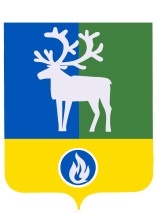 СЕЛЬСКОЕ ПОСЕЛЕНИЕ СОРУМБЕЛОЯРСКИЙ РАЙОН                   ХАНТЫ-МАНСИЙСКИЙ АВТОНОМНЫЙ ОКРУГ – ЮГРА АДМИНИСТРАЦИЯ СЕЛЬСКОГО ПОСЕЛЕНИЯ  СОРУМПОСТАНОВЛЕНИЕпроект от __________ 2024 года                                                                                                      № ___                   О признании утратившими силу некоторых постановлений администрации сельского поселения Сорум В соответствии с Уставом сельского поселения Сорум постановляю:1. Признать утратившими силу постановления администрации сельского поселения Сорум:от 12 февраля 2014 года № 14 «Об образовании Совета по межнациональным и межконфессиональным отношениям при главе сельского поселения Сорум»;от 30 октября 2014 года № 110 «О внесении изменений в Положение о Совете по межнациональным и межконфессиональным отношениям при главе сельского поселения Сорум»;от 21 февраля 2024 года № 13 «О внесении изменений в приложение 2 к постановлению администрации сельского поселения Сорум от 12 февраля 2014 года № 14».2. Опубликовать настоящее постановление в бюллетене «Официальный вестник  сельского поселения Сорум».3.  Настоящее постановление вступает в силу после официального опубликования.Исполняющий обязанности главы сельского поселения Сорум                                                          Л.В. Емельянова